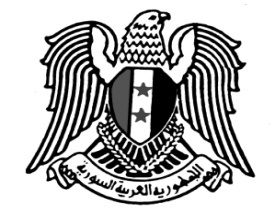 بيان الجمهوريّـــة العربيّـة السوريّـــــةآلية الاستعراض الدوري الشامل - الدورة 36 جلسة مناقشة التقرير الوطني لجمهورية منغولياشكراً السيد الرئيس، نرحب بوفد جمهورية منغوليا، ونُثني على العملية التشاورية الواسعة التي تمَّ من خلالها إعداد التقرير الوطني. وبعد الاطلاع على هذا التقرير والوثائق المرفقـــــــــة، نُعرب عن تقديرنا للتشريعات والبرامج الوطنية المخصصة لحماية الفئات الأكثر هشاشةً، وكذلك للخطوات الرامية إلى تعزيز نظام الضمان الاجتماعي، ونوصي بالآتي: تعزيز الخطوات المتخذة لتنفيذ البرنامج الوطني لدعم حقوق الأشخاص ذوي الإعاقة. تكثيف حملات التوعيّــــــــة المخصصة لحماية الأطفال من الجرائم الالكترونيــّـــةـ ***************